AGENDA DE REUNIÃO DE INÍCIO DE PROJETO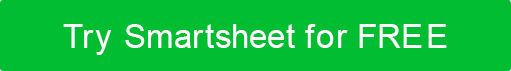 A agenda é normalmente completada pelo secretário da organização ou por qualquer pessoa designada pelo presidente da organização.Antes da reunião, a agenda de reuniões deve ser compilada e dada para revisão a todos os membros do grupo.Cópias podem estar disponíveis na reunião.1. LOGÍSTICA2. PARTICIPANTES5. AGENDA  Insira cada categoria de agenda com várias listagens/tópicos.ANOTAÇÕESObservaçõesEssa  reunião [TIPO DE REUNIÃO] do [NOME DO CAPÍTULO] deve ser realizada na [DATA] no [LOCAL].  A reunião começará no [HORÁRIO] e será presidida pelo [CEO NAME], com [NOME DO SECRETÁRIO] como secretário.DIA E DATAHORA DE INÍCIOTEMPO FINALLOCALIZAÇÃOLOCALIZAÇÃOREUNIÃO CRIADA PORFACILITADORFACILITADORTAKER MINUTOCRONOMETRISTATÍTULO DE REUNIÃOTÍTULO DE REUNIÃOTÍTULO DE REUNIÃOTÍTULO DE REUNIÃOTÍTULO DE REUNIÃOTEMA DE REUNIÃOTEMA DE REUNIÃOTEMA DE REUNIÃOTEMA DE REUNIÃOTEMA DE REUNIÃONOMEROLL IN PROJECTEMAILCONTATO3. DECLARAÇÃO INTRODUTÓRIA4. DECLARAÇÃO DE PATROCINADORHORA DE INÍCIODURAÇÃODESCRIÇÃORESULTADO DESEJADOPESSOA / DEPT. RESPONSÁVELTEMPO FINALUmDeclaração introdutóriaBDeclaração de PatrocinadorCFundo do projetoC.2[tópico]C.3C.4DBenefícios e MetasD.2[tópico]D.3D.4EEscopo do ProjetoE.2[tópico]E.3E.4FPapéis e ResponsabilidadesF.2[tópico]F.3F.4GPlano de ComunicaçãoG.2[tópico]G.3G.4HGerenciamento de problemasH.2[tópico]H.3H.4EuRegulamentos e Exigência do ClienteI.2[tópico]I.3I.4JPerguntasJ.2[questão 1]J.3J.4KPróximos passos3. ITENS DE AÇÃOPROPRIETÁRIODATA DE ACOMPANHAMENTOAGENDA PREPARADA PORAGENDA PREPARADA PORAGENDA APROVADA PORAGENDA APROVADA PORASSINATURADATAASSINATURADATADISCLAIMERQuaisquer artigos, modelos ou informações fornecidas pelo Smartsheet no site são apenas para referência. Embora nos esforcemos para manter as informações atualizadas e corretas, não fazemos representações ou garantias de qualquer tipo, expressas ou implícitas, sobre a completude, precisão, confiabilidade, adequação ou disponibilidade em relação ao site ou às informações, artigos, modelos ou gráficos relacionados contidos no site. Qualquer dependência que você colocar em tais informações é, portanto, estritamente por sua conta e risco.